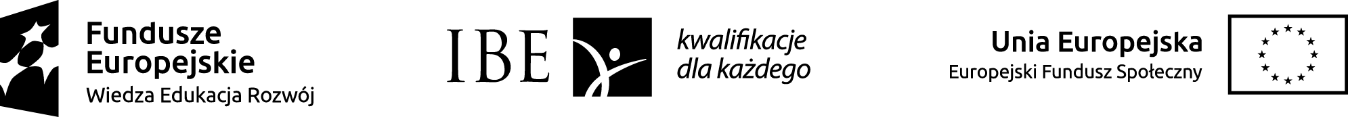 Załącznik nr 5 do ogłoszenia nr IBE/231/2019 Wykaz spełniania kryteriów udziału Wykaz spełniania kryterium udziału, o którym mowa w pkt  4BOGŁOSZENIA...................................................................... 		......................................................................(miejscowość, data)						(imię, nazwisko, podpis Wykonawcy, a w przypadku Podmiotu składającego ofertę - stanowisko, pieczątka firmowa, podpis osoby lub osób uprawnionych do reprezentowania Wykonawcy)Podmiot przedstawi listę webinariów zrealizowanych przez osobę wyznaczoną do realizacji zamówienia w zakresie nadzoru nad realizacją produkcji. Podmiot przedstawi listę webinariów zrealizowanych przez osobę wyznaczoną do realizacji zamówienia w zakresie nadzoru nad realizacją produkcji. Podmiot przedstawi listę webinariów zrealizowanych przez osobę wyznaczoną do realizacji zamówienia w zakresie nadzoru nad realizacją produkcji. Podmiot przedstawi listę webinariów zrealizowanych przez osobę wyznaczoną do realizacji zamówienia w zakresie nadzoru nad realizacją produkcji. Podmiot przedstawi listę webinariów zrealizowanych przez osobę wyznaczoną do realizacji zamówienia w zakresie nadzoru nad realizacją produkcji. Podmiot przedstawi listę webinariów zrealizowanych przez osobę wyznaczoną do realizacji zamówienia w zakresie nadzoru nad realizacją produkcji. Lp.Imię i Nazwisko 
osoby wskazanej do realizacji zamówieniaZleceniodawca(pełna nazwa,  adres)Data realizacji webianrium (do)Tematyka webinariumCharakter udziału osoby wskazanej do realizacji zamówienia  w realizacji webinarium – potwierdzający wypełnianie kryterium1.2.3.4.5…